Аддзел ідэалагічнай работы, культуры і па справах моладзі 
Баранавіцкага райвыканкама 
Баранавіцкая раённая цэнтралізаваная бібліятэчная сістэма 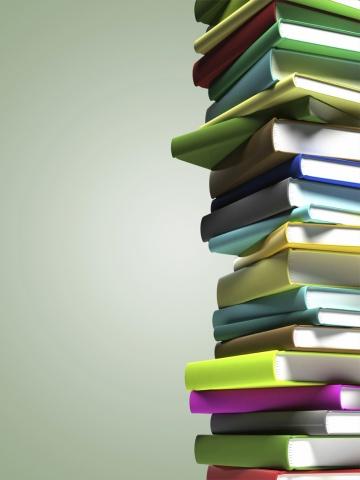 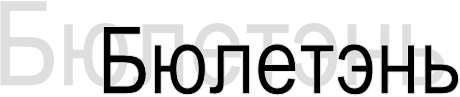 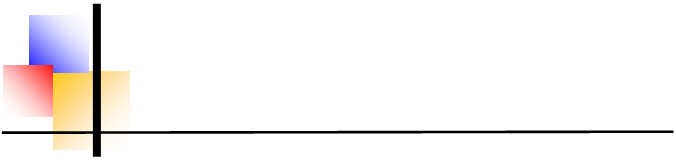 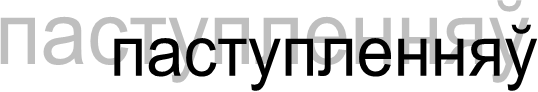 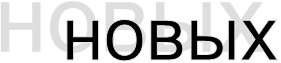 ПРАДМОВАДаны выпуск Бюлетэня новых паступленняў азнаёміць чытачоў з новымі кнігамі, якія паступілі ў бібліятэку з студзень па сакавік 2020 года. Спіс літаратуры падзелены па рубрыках, разлічан для рознабаковай і рознаўзроставай катэгорый чытачоў. Для выпуску складзены паказальнік філіялаў.Расшыфроўка сiгл бiблiятэк :БЮЛЕТЭНЬ НОВЫХ ПАСТУПЛЕННЯУ(Бібліяграфічная інфармацыя)
2020
СтудзеньФ1Гарадзішчанская СБФ3Мірская СБФ4Прыазёрнаўская СБФ7Каўпеніцкая СБФ9Бібліятэка райвыканкамаФ11Лаўрынавіцкая СБФ12Русіноўская СБФ13В. Лукская СБФ14Сеўрукоўская СБФ15Лотвіцкі БКФ16Палонкаўская СБФ19Перхавіцкая СБФ25Мілавідская СБФ29Ляснянская СБФ32Падгорнаўская СБФ36Мірнаўская СБФ37Люшнеўская СБФ40Уцёская БКФ42Цешаўлянская СБФ45Арабаўшчынская СБФ48Стайкаўская СБФ50Сталовіцкая СБФ54Вольнаўская СБФ55Н. Чэрніхоўская СБФ60Петкавіцкая СБФ62Паланэчкаўская СБФ65Маўчадская СБФ69М. Сваротаўск. БМФ70Падлясейская СБФ77Жамчужненская СБФ79Гірмантаўская СБФ83Застарынская БКФ87Карчоўская СБФ89Крашынская СБДОДетское отделениеБОБиблиобусМАМетадычны аддзелАБАбонементОКОтдел комплектованияБарановичский район : [фотоальбом / редактор В. Шпарло ; фото: А. Рыбачук, Б. Новогран, И. Гончар]. — Барановичи : ООО "Рекламно-информационное агенство "Вечерний Брест", 2019. — 96 с. ББК 26.891(4Беи-4Бре)Аб БО До Ма Ф01 Ф03 Ф04 Ф07 Ф09 Ф11 Ф12 Ф13 Ф14 Ф15 Ф16 Ф19 Ф25 Ф29 Ф32 Ф36 Ф37 Ф40 Ф42 Ф45 Ф48 Ф50 Ф54 Ф55 Ф60 Ф62 Ф65 Ф69 Ф70 Ф77 Ф79 Ф83 Ф87 Ф89Воробьев, И. П. Маркетинг в системе экономических отношений : краткий курс лекций / И. П. Воробьев, Е. И. Сидорова. — Минск : Беларуская навука, 2020. — 133 с. ББК 65.290АбВремя ярких спортивных побед : [для младшего школьного возраста / составитель Э. И. Горошко] ; [редактор Е. И. Левитина ; худож. редактор И. А. Гринь]. — Минск : Беларуская Энцыклапедыя, 2019. — 35, [1] с. — (Маленький профессор). ББК 75.49(4Беи)(Д)До Ф02 Ф03 Ф12 Ф29 Ф36 Ф50 Ф54 Ф77 Ф89Государственный кадастр растительного мира Республики Беларусь : основы кадастра. Первичное обследование, 2002 — 2017 гг. / [О. М. Масловский и др. ; научный редактор А. В. Пугачевский] ; Национальная академия наук Беларуси, Институт экспериментальной ботаники им. В. Ф. Купревича, Министерство природных ресурсов и охраны окружающей среды Республики Беларусь. — Минск : Беларуская навука, 2019. — 597, [2] с. УДК 502.211:582(476) ББК 28.59(4Беи)я2АбДолготович, Б. Д. Созвездие героев земли белорусской : [иллюстрированная энциклопедия] / Б. Д. Долготович, А. А. Коваленя ; [ответственный за издание Л. В. Языкович ; художественное оформление П. В. Баранов]. — Минск : Белорусская Энциклопедия имени Петруся Бровки, 2019. — 335, [2] с., [11] л . — (Беларусь помнит: во имя жизни и мира) ББК 63.3(4Беи)622я2Аб Ф01 Ф03 Ф09 Ф77Карпенко, В. М. Художественное литье : материалы, технологии, оборудование / В. М. Карпенко, Е. И. Марукович ; Национальная академия наук Беларуси, Институт технологии металлов. — Минск : Беларуская навука, 2019. — 346, [1] с. ББК 34АбКостюкович, М. Г. Особенности сюжетосложения в игровом кино Беларуси / Мария Костюкович ; [научные редакторы: А. В. Красинский, О. А. Медведева] ; Национальная академия наук Беларуси, Центр исследований белорусской культуры, языка и литературы, Институт искусствоведения, этнографии и фольклора имени Кондрата Крапивы. — Минск : Беларуская навука, 2019. — 243, [2] с. ББК 85.374(4Беи)На примерах белорусских киносценариев разных лет в книге разъясняется, как на протяжении десятилетий менялась практика сюжетосложения в кино и как развивался язык белорусской и советской кинодраматургии с 1940-х гг. до нашего времени АбЛебедько, В. Н. Зеленые лекари : дикорастущие лекарственные растения Беларуси / В. Н. Лебедько. — Минск : Белорусская Энциклопедия, 2020. — 69, [2] с. — (Белорусская детская энциклопедия). УДК 087.5:633.88(031)(476) ББК 42.143(4Беи)я2 (Д)До Ф02 Ф07 Ф12 Ф29 Ф36 Ф50 Ф65 Ф77 Ф89Логинов, В. Ф. Современные изменения глобального и регионального климата / В. Ф. Логинов, С. А. Лысенко ; Национальная академия наук Беларуси, Институт природопользования. — Минск : Беларуская навука, 2019. — 314, [1] с. УДК 551.583 УДК 551.583(476) УДК 504.7 ББК 20АбМарзалюк, И. А. 100 лет БССР: реалии и мифы / Игорь Марзалюк ; [художественное оформление П. В. Баранов]. — Минск : Белорусская Энциклопедия имени Петруся Бровки, 2020. — 199 с. ББК 63.3(4БЕИ)Аб Ф01 Ф09Над облаками : [для младшего школьного возраста / составитель А. Е. Прокопенко]. — Минск : Беларуская Энцыклапедыя, 2020. — 24 с. — (Самые-самые). ББК 26.82(0)(Д)До Ф02 Ф03 Ф04 Ф07 Ф11 Ф12 Ф13 Ф14 Ф77Память бережно храним. Великой Победе посвящается : [для среднего и старшего школьного возраста / составитель О. А. Черепковская]. — Минск : Беларуская Энцыклапедыя, 2020. — 70, [1] с. — (Белорусская детская энциклопедия). ББК 63.3(4Беи)622(Д)До Ф02 Ф25 Ф32 Ф42 Ф69 Ф70 Ф77 Ф79 Ф89Павлющик, Т. Е. Птица года Беларуси. Глухарь : [для младшего школьного возраста] / Т. Е. Павлющик ; [художественное оформление Е. А. Кустова ; фотографии С. Зуёнка]. — Минск : Беларуская Энцыклапедыя імя П.Броўкі, 2020. — 24 с. — (Маленький профессор). УДК 087.5:598.296.1(476) ББК 28.693.35(4Беи)(Д)До Ф02 Ф29 Ф50 Ф54 Ф62 Ф65 Ф70 Ф77 Ф89Попова, Е. Г. Песня блистающей химеры : романы и повесть / Елена Попова. — Минск : Мастацкая літаратура, 2019. — 380, [2] с. УДК 821.161.1(476)-31 ББК 84(4Беи)6-44Ф04 Ф07 Ф11Почему самолёт летает? : [для младшего школьного возраста] ; художественное оформление Е. С. Талашко]. — Минск : Беларуская Энцыклапедыя імя П.Броўкі, 2020. — 24 с. — (Маленький профессор). ББК 39.53(Д)До Ф02 Ф03 Ф36 Ф48 Ф55 Ф69 Ф77 Ф79 Ф87Поэзия русского слова : антология современной русскоязычной поэзии Беларуси / Национальная академия наук Беларуси, Центр исследований белорусской культуры, языка и литературы, Институт литературоведения им. Я. Купалы ; [составление, предисловие: В. Гниломедов, М. Микулич ; редколлегия: В. В. Гниломедов и др.]. — Минск : Беларуская навука, 2019 Т. 1. — 828, [1] с., [36] л. портр., цв. фот. ББК 84(0)-5АбПоэзия русского слова : антология современной русскоязычной поэзии Беларуси / Национальная академия наук Беларуси, Центр исследований белорусской культуры, языка и литературы, Институт литературоведения им. Я. Купалы ; [составление, предисловие: В. Гниломедов, М. Микулич ; редколлегия: В. В. Гниломедов и др.]. — Минск : Беларуская навука, 2019 Т. 2. — 842, [1] с., [36] л. портр., цв. фот. ББК 84(0)-5Аб18.Прокопенко, А. Е. Зимние чудеса : [для младшего школьного возраста] / А. Е. Прокопенко ; [худ. Е. А. Кустова ; ред. Э. И. Горошко, Е. И. Левитина]. — Минск : Беларуская Энцыклапедыя, 2019. — 19, [1] с. — (Маленький профессор). ББК 26.233(Д)До Ф02 Ф04 Ф07 Ф11 Ф13 Ф15 Ф16 Ф19 Ф7719.Прокопенко, А. Е. Профессия робототехник : [для младшего школьного возраста] / А. Е. Прокопенко. — Минск : Беларуская Энцыклапедыя, 2019. — 19, [1] с. — (Маленький профессор). УДК 087.5:621.865.8-529 ББК 32.816(4Беи)(Д)До Ф02 Ф03 Ф12 Ф25 Ф32 Ф42 Ф50 Ф77 Ф8720.Свитин, В. А. Управление земельными ресурсами : антология современной русскоязычной поэзии Беларуси / Национальная академия наук Беларуси, Институт системных исследований а АПК ; В. А. Свитин : Т.1 : . — Минск : Беларуская навука, 2019 Т. 1; Теоретические и методологические основы. — 2019. — 357, [2] с. ББК 65.32-5(4Беи)Аб21.Секреты радуги : [для младшего школьного возраста] / [составитель Т. И. Жуковская ; художественное оформление В. В. Ахрименя]. — Минск : Беларуская Энцыклапедыя імя Петруся Броўкі, 2019. — 23, [1] с. — (Маленький профессор). ББК 26.233(Д)До Ф04 Ф07 Ф11 Ф12 Ф16 Ф19 Ф32 Ф40 Ф4222.С.Т.Р.О.К.И. Мечтаю. Живу. Люблю : сборник стихов / [составители: Т. М. Лайша, Т. М. Войтешик, О. Л. Мироненко] ; ГУК "Барановичская районная централизованная библиотечная система". — Минск : Полиграфкомбинат им. Я. Коласа, 2019. — 122, [1] с. УДК [821.161.1(476)+821.161.3]-1 ББК 84(4Беи)6-5Аб Ф01 Ф07 Ф11 Ф25 Ф32 Ф50 Ф54 Ф60 Ф65 Ф7723.Транспорт будущего: электромобили : [для младшего школьного возраста / составитель В. Г. Богуцкий]. — Минск : Беларуская Энцыклапедыя, 2020. — 23, [1] с. — (Самые-самые). ББК 39.3(0)(Д)До Ф02 Ф03 Ф25 Ф29 Ф36 Ф32 Ф45 Ф50 Ф7724.Уран. Самая холодная планета Солнечной системы : [для младшего школьного возраста / составитель Т. И. Жуковская]. — Минск : Белорусская Энциклопедия, 2020. — 23 с. — (Самые-самые). ББК 22.654 (Д)До Ф02 Ф48 Ф54 Ф62 Ф70 Ф77 Ф79 Ф87 Ф8925.Цветочный калейдоскоп : [для младшего школьного возраста / составитель Е. И. Левитина]. — Минск : Белорусская Энциклопедия, 2020. — 24 с. — (Самые-самые). ББК 28.5(0) (Д)До Ф02 Ф12 Ф29 Ф42 Ф50 Ф60 Ф65 Ф69 Ф8326.Яцкевич, Н. А. Озаричи — дорога смерти = Ozarichi — the road of death = Osaritschi — der weg des todes / Н. А. Яцкевич, З. Н. Хлебовец, М. Г. Никитин ; Мемориальный комплекс узникам Озаричского лагеря смерти. — Минск : Белорусская Энциклопедия, 2020. — 134, [1] с. — (Беларусь. Трагедия и правда памяти). ББК 63.3(4Беи)622,6Аб Ф01 Ф03 Ф77 Ф8927.Аўласенка, Г. П. Як зубраня "Зубраня" наведала : [казачная аповесцьдля школьнікаў] / Генадзь Аўласенка ; [мастак Вераніка Шпак]. — Мінск : Мастацкая літаратура, 2019. — 132, [1] с. ББК 84(4Беи)6-45(Д)До Ф02 Ф12 Ф54 Ф7728.Бібліяпанарама / Брэсцкая абласная бібліятэка імя М. Горкага, Аддзел бібліятэказнаўства. — Брэст : [б. в.], 2009 — Вып. 22 / [складанне, рэдакцыя: Л. К. Кароль, А. С. Кузьміна]. — Мінск : БудМедыяПраект, 2019. — 143 с. ББК 78.3(4Беи)Аб Ф01 Ф03 Ф12 Ф29 Ф77 Ма29.Беларуская восень : вершы, казкі, апавяданні / [укладальнік В. Шніп ; ілюстрацыі Л. Зубец, В. Сенчанкі]. — Мінск : Мастацкая літаратура, 2019. — 157, [1] с. ББК 84(4Беи)-44 (Д)До Ф02 Ф77 Ф87 Ф8930.Берасцейскія кнігазборы : праблемы і перспектывы даследавання / [складальнік А. М. Мяснянкіна] ; пад агульнай рэдакцыяй А. М. Вабішчэвіча ; Брэсцкі абласны выканаўчы камітэт, Брэсцкая абласная бібліятэка імя М. Горкага. — Брэст : [б. и.], 2019. — 550 с., [10] л. іл., партр., факсім. ББК 76.103(4Беи-4Бре)я431 ББК 78.350(4Беи-4Бре)я431 ББК 76.103(4Беи-4Бре)я43 ББК 78.35(4Беи-4Бре)я43 Аб Ф01 Ф7731.Гарады і вёскі Беларусі : энцыклапедыя / Нацыянальная акадэмія навук Беларусі, Цэнтр даследаванняў беларускай культуры, мовы і літаратуры, Выдавецтва "Беларуская Энцыклапедыя імя Петруся Броўкі" : Т. 10, кн. 3 : . — Мінск : Беларуская Энцыклапедыя імя Петруся Броўкі, 2004 — Віцебская вобласць / [рэдкалегія: В. У. Ваніна і інш. ; пад навуковай рэдакцыяй А. І. Лакоткі]. — 2019. — 589, [1] с. ББК 26.890(4Беи-4Вит)я20 ББК 63.3(4Беи-4Вит)я20 ББК 26.89(4Беи-4Вит)я2 ББК 63.3(4Беи-4Вит)я2Аб Ф0132.Дванаццаць месяцаў : чытанка на кожны дзень месяца / [укладанне Алеся Бадака ; дызайнер Насця Капульцэвіч ; рэд. Шніп В. А.] : Кн. 1 : . — Мінск : Мастацкая літаратура, 2020 — Студзень = Январь : казкі. — 2020. — 246, [1] с. ББК 84(0)-45(Д)До Ф02 Ф54 Ф65 Ф7733.Дзіды Мадзя Я — Чалавек — I : [вершы] / Дзіды Мадзя ; [пераклад з кітайскай мовы Алены Раманоўскай]. — Мінск : Беларуская навука, 2019. — 146, [1] с. ББК 84(5Кит)-5Аб34.Дзіцячы атлас Беларусі : [для дашкольнага і малодшага школьнага ўзросту] / [тэкст, ўкладанне П. Грынчанкі] ; рэдактар Э. В. Карбановіч ; мастацкі рэдактар Н. В. Барай]. — 3-е выд., стэрэатыпнае. — Мінск : Мастацкая літаратура, 2020. — 39 с. ББК 26.89(4Беи) (Д)Ф03 Ф16 Ф29 Ф36 Ф7935.Дунін-Марцінкевіч, В. Выбраныя творы / Вінцэнт Дунін-Марцінкевіч ; [укладанне, прадмова і каментар Язэпа Янушкевіча ; навуковы рэдактар Іван Саверчанка]. — Мінск : Беларуская навука, 2019. — 619 с., [4] л. іл . — (Беларускі кнігазбор) УДК 821.161.3-821 ББК 84(4Беи)5Аб Ф01 Ф03 Ф29 Ф4536.Зэкаў, А. М. Варыла вячэру варона : вершы і загадкі / Анатоль Зэкаў ; [мастак М. Станкевіч]. — Мінск : Мастацкая літаратура, 2019. — 109, [1] с. ББК 84(4Беи)6-5(Д)До Ф03 Ф12 Ф29 Ф7737.Зэкаў, А. М. Вучоныя вароны : вершы пра птушак / Анатоль Зэкаў ; [малюнкі Ю. І. Давыдавай]. — Мінск : Беларуская Энцыклапедыя, 2020. — 31 с . — (Беларускія пісьменнікі — дзецям). ББК 84(4Беи)6-5(Д)До Ф02 Ф03 Ф12 Ф29 Ф36 Ф45 Ф54 Ф77 Ф8338.Кажура, В. В. Пакацілася сонейка .. : вершы і загадкі пра месяцы года / Віктар Кажура ; [ілюстрацыі: А. П. Дрыбас] ; [мастацкае афармленне Ю. Н. Комар]. — Мінск : Беларуская Энцыклапедыя, 2020. — 31 с. — (Беларускія пісьменнікі — дзецям). ББК 84(4Беи)6-5(Д)До Ф02 Ф03 Ф04 Ф07 Ф11 Ф60 Ф62 Ф65 Ф7739.Калачова, І. І. Мужчынскае і жаночае ў традыцыйнай культуры беларусаў / І. І. Калачова ; [рэдактар В. А. Рахуба ; мастацкі рэдактар Д. А. Комлеў]. — Мінск : Беларуская навука, 2019. — 165, [1] с. — (Традыцыйны лад жыцця). ББК 63.51(4Беи)Аб Ф01 Ф7740.Караткевіч, У. Казкі : [для малодшага школьнага ўзросту] / Уладзімір Караткевіч ; [мастак Наталля Табушава]. — Мінск : Беларуская Энцыклапедыя, 2020. — 29, [2] с. — (Кнігі нашага дзяцінства). ББК 84(4Беи)6-45(Д)До Ф02 Ф03 Ф12 Ф13 Ф16 Ф25 Ф36 Ф45 Ф7741.Караткевіч, У. С. Збор твораў : у 25 т. / Уладзімір Караткевіч ; рэдкалегія: А. Бельскі [і інш.] ; кіраўнік выдання А Верабей ; Беларускі дзяржаўны ўніверсітэт, Філалагічны факультэт : Т. 18 : . — Мінск : Мастацкая літаратура, 2012 — Малюнкі / рэдактар тома Анатоль Верабей ; [падрыхтоўка малюнкаў і каментарыі М. Кенькі]. — 2019. — 509, [1] с. УДК 821.161.3-821 ББК 84(4Беи)6-6Аб Ф01 Ф03 Ф12 Ф25 Ф29 Ф36 Ф45 Ф77 Ф8942.Курловіч-Бяляўская, П. С. Пасланне сівых стагоддзяў : унікальныя скарбы Беларусі / П. С. Курловіч ; [малюнкі І. Арцёменкі [інш.] ; фотаздымкі Ш. Бекцінеева [і інш.]. — Мінск : Беларуская Энцыклапедыя імя Петруся Броўкі, 2020. — 47, [2] с., включая обложку. — (Гісторыя для школьнікаў). ББК 63.4(4Беи)До Ф02 Ф03 Ф12 Ф32 Ф45 Ф54 Ф65 Ф77 Ф8943.Лібера, А. Мадам : раман / Антоні Лібера ; пераклад з польскай [М. Ю. Шоды]. — Мінск : Мастацкая літаратура, 2019. — 414, [1] с. УДК 821.162.1-31 ББК 84(4Пол)-4Аб Ф01 Ф29 Ф65 Ф7744.Ліпскі, У. С. Закаханы трэцякласнік : аповесці-казкі / Уладзімір Ліпскі ; мастак Аксана Аракчэева. — Мінск : Мастацкая літаратура, 2019. — 163, [4] с. УДК 821.161.3-93-343.4 ББК 84(4Беи)6-4 (Д)До Ф02 Ф50 Ф77 Ф8945.Мазго, У. М. Вавёркі лушчаць зоркі : вершы, казкі / Уладзімір Мазго ; [ілюстрацыі К. Дасько]. — Мінск : Мастацкая літаратура, 2019. — 51, [2] с. — (Журавінка). ББК 84(4Беи)6-5(Д)До Ф02 Ф03 Ф36 Ф7746.Пацюпа, Ю. Беларускія вершы Яна Баршчэўскага : праблемы рэканструкцыі, атрыбуцыі і эдыцыі / Юры Пацюпа ; [ гіст. камент. В. У. Мартысюка] ; Нацыянальная акадэмія Беларусі, Цэнтр даследванняў беларускай культуры, мовы і літаратуры, філял "Інстытут мастацтвазнаўства, этнаграфіі і фальклору імя Кандрата Крапівы". — Мінск : Беларуская навука, 2019. — 136, [2] с. + 2 табл. ББК 83.3(4Беи)Аб Ф0347.Рагойша, В. П. Верш. Паэзія : эцыклапедычны даведнік / Вячаслаў Рагойша. — Мінск : Беларуская Энцыклапедыя, 2020. — 471 с. ББК 83.3(4Беи)-45я2Аб Ф7748.Стэльмах, А. А. Павучок Славік : казка / Алена Стэльмах ; [мастак К. Першына]. — Мінск : Мастацкая літаратура, 2019. — [23] с. УДК 821.161.3-93-343.4 ББК 84(4Беи)6-4(Д)Ф04 Ф07 Ф11 Ф60 Ф6249.Сцяпан, У. А. Хвалі : [проза] / Уладзімір Сцяпан. — Мінск : Мастацкая літаратура, 2019. — 276, [2] с. ББК 84(4Беи)6-44Аб Ф0350.Шніп, В. А. Белае, чорнае і залатое : кніга паэзіі / Віктар Шніп. — Мінск : Мастацкая літаратура, 2020. — 158, [1] с. ББК 84(4Беи)6-5Аб51.Хто лепшы рыцар : аповесці, апавяданні / укладанне Аксаны Спрынчан]. — Мінск : Мастацкая літаратура, 2019. — 332, [2] с. — (Серыя "Пазакласнае чытанне"). ББК 84(4Беи)6-44До Ф02 Ф12 Ф29 Ф32 Ф42 Ф45 Ф50 Ф54 Ф7752.Якімовіч, А. Казка пра смелага вожыка / Алесь Якімовіч ; [іл. Валянціна Макаранкі]. — Мінск : Мастацкая літаратура, 2019. — [23] с. — (Жывая класіка дзецям). УДК 8 ББК 84(4Беи)6-45 (Д)До Ф02 Ф03 Ф12 Ф14 Ф15 Ф16 Ф19 Ф25 Ф77